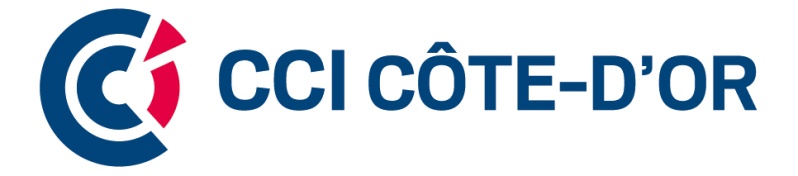 LISTE DE PIECES POUR UN RENOUVELLEMENT OU UNE MODIFICATION DE CARTE DE COMMERCANT AMBULANTDans tous les cas :CARTE DE COMMERCANT AMBULANT PERIMEE A RENDRE AU MOMENT DE LA DEMANDE DE RENOUVELLEMENT ou MODIFICATION.			S’il s’agit d’une personne physiqueCopie de la carte d’identité en cours de validité 					ou passeport en cours de validité ou titre de séjour					Copie du justificatif de domicile (quittance de loyer, gaz, électricité,		Téléphone, taxes foncières…)Extrait RCS original  datant de moins de 3 mois					1 photo d’identité récente couleur (format passeport)				Règlement de 15 euros à l’ordre de la CCI Côte-d’Or				Attention si vous n’êtes pas le locataire en titre, ou si vous n’avez aucune quittance à votre nom :Attestation d’hébergement (signée en originale par l’hébergeur)		+ copie quittance loyer, électricité, gaz, taxes foncières de l’hébergeurS’il s’agit d’une sociétéExtrait KBIS original et de moins de 3 mois						Carte d’identité, passeport, titre de séjour du dirigeant				Photo d’identité récente et en couleur du dirigeant					Règlement de 15 euros à l’ordre de la CCI Côte-d’Or				